Witajcie !!!Przed nami kolejny dzień pełen wyzwań  Wyspaliście się? Macie duuużo siły i energii? Więc zaczynamy !!  Przesyłane przez nas propozycje zabaw i zajęć mają być dla dzieci przyjemnością i dobrą zabawą, więc do od Państwa zależy ile z tych zadań wykonacie.  Pozdrawiamy Was serdeczniePani Asia i Pani AgnieszkaNa początek dnia zachęcam do wykonania prostej rozgrzewki https://www.youtube.com/watch?v=BaVn-HIZkiQ&t=131shttps://www.youtube.com/watch?v=kJzjfH3o3IQ&t=31s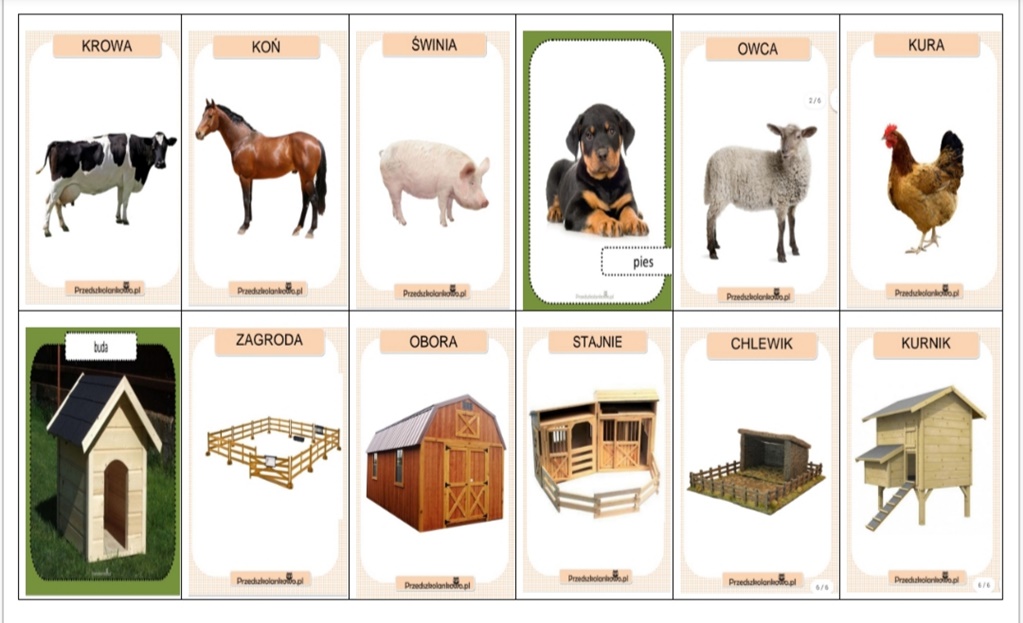 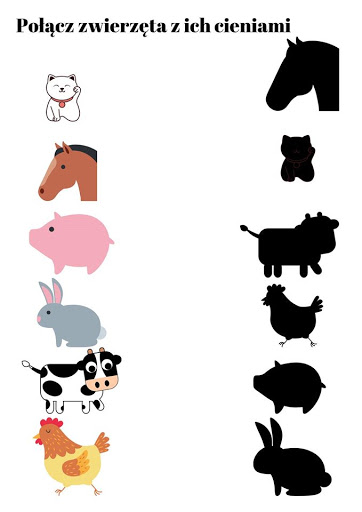   Nazwij  figury geometryczne, z których został wykonany pies. Następnie, jeżeli masz taką możliwość wydrukuj obrazek  i pokoloruj go kredkami lub farbami, wyklej plasteliną, kawałkami kolorowego papieru lub bibułą. Decyzja należy do Ciebie 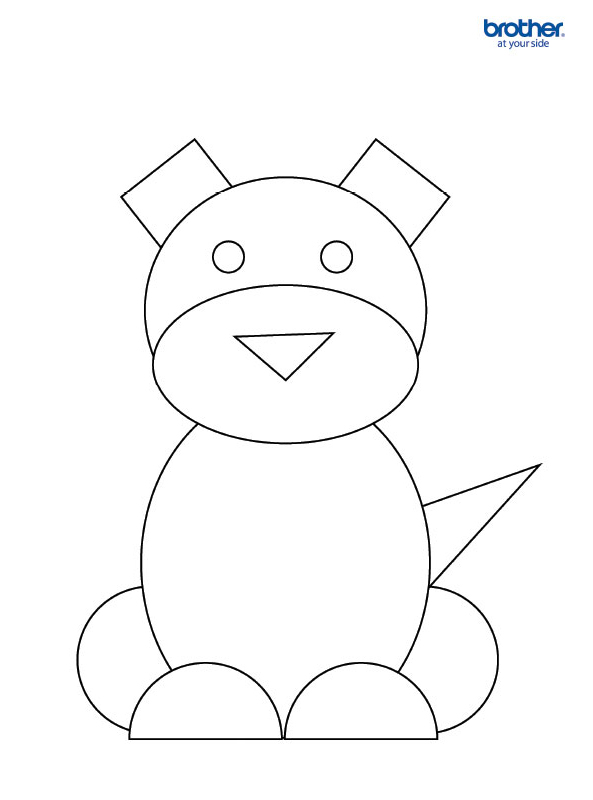 Spróbuj wykonać psa metodą origami. Do zrobienia psa możesz wykorzystać kolorowy papier lub białe kartki, wystarczy tylko, że je pokolorujesz  Miłej zabawy. Zachęcam Was do podzielenia się z nami swoimi pracami. Wyślij je na adres p23.zostanwdomu@gmail.comPoniżej kilka prac z pomysłami. A może  Ty masz inny pomysł?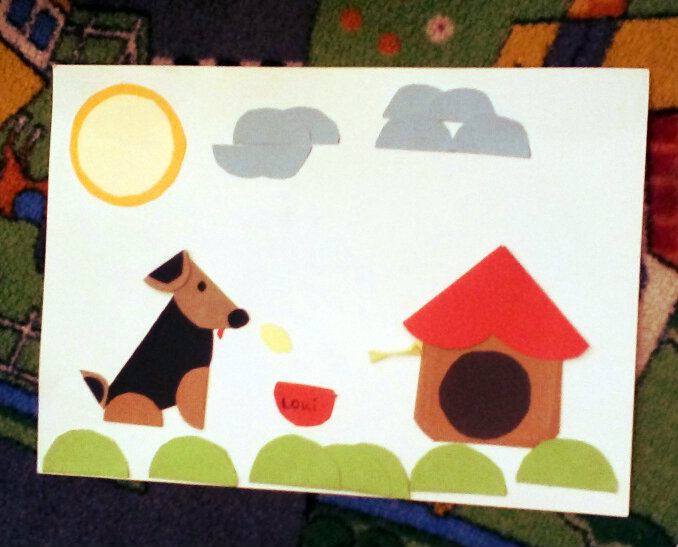 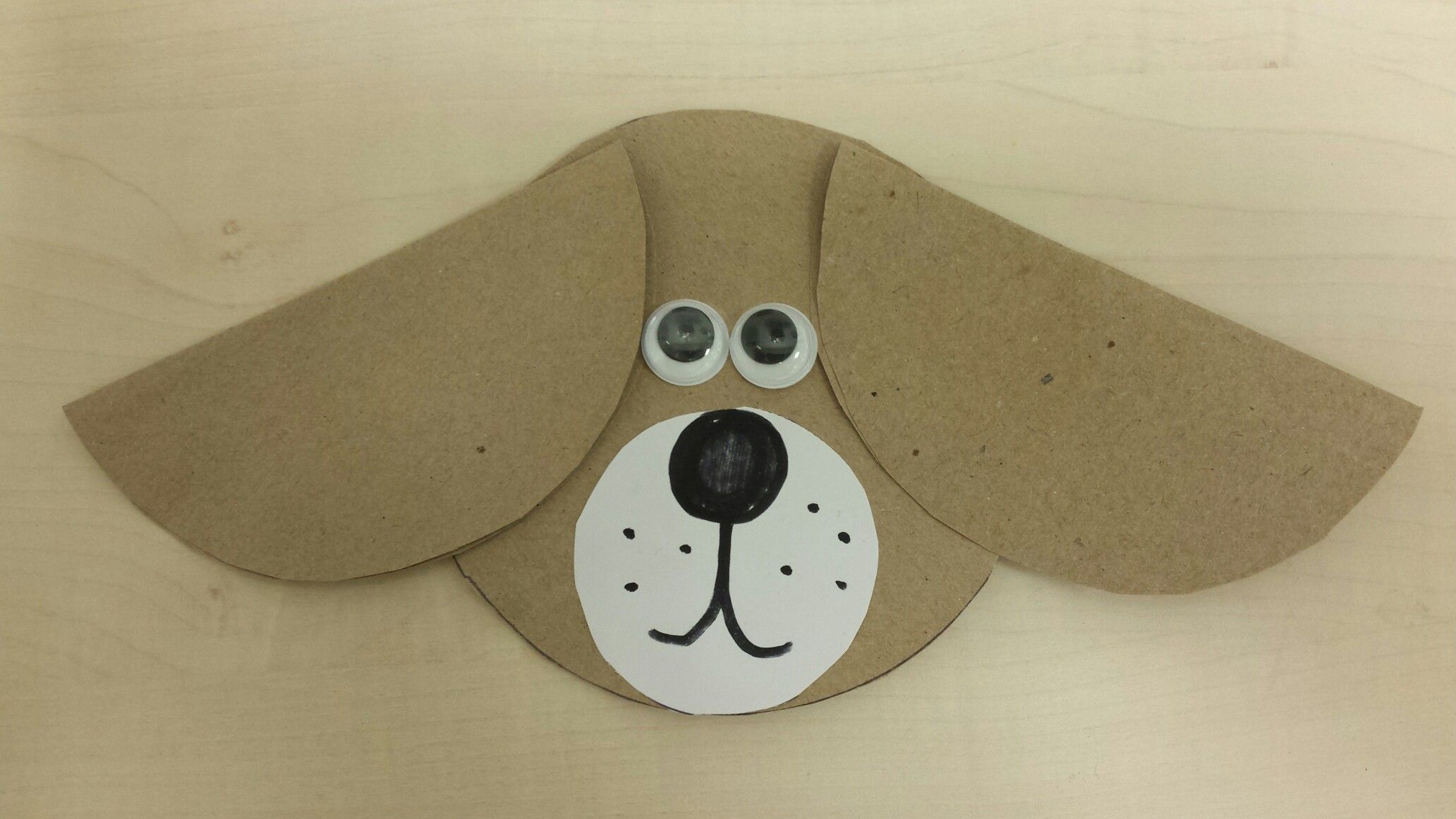 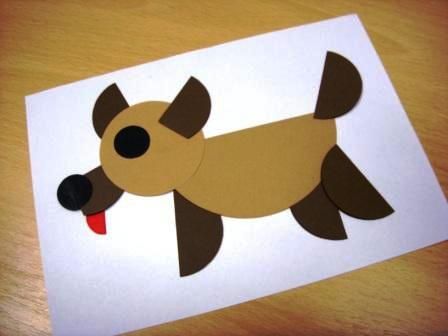 